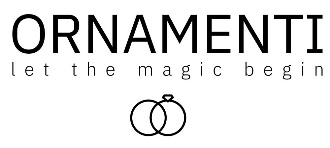 4.1.2024TZ – Pravý důkaz lásky na Valentýna? Šperky od OrnamentiSvátek svatého Valentýna, který se po celém světě slaví 14. února coby svátek zamilovaných, se neúprosně blíží. Nenechte se letos zaskočit a pořiďte dárek, který nadchne každou ženu a symbolicky vyjádří vaše city. Vztahy jsou totiž to nejcennější a vyplatí se o ně pečovat. Ideální valentýnský dárek je šperk OrnamentiDarujte své milované pozornost, která bude zhmotněním vaší lásky. Každá žena také ocení, že jste dárek vybral sám speciálně pro ni. S láskou ho pak bude nosit každý den. Šperky Ornamenti navíc dostanete v krásném dárkovém balení, což je na Valentýna ideální.Jak vybrat šperk na Valentýna?Pokud při výběru vhodného šperku tápete, máme pro vás pár rad.Zvažte, jaký styl vaše milovaná má. Nosí šperky zlaté nebo stříbrné barvy? Miluje prstýnky? Nebo jsou její top náušnice? Má ráda minimalistický design nebo naopak zdobené šperky s kamínky? Inspirujte se šperky, které nosí nejraději. Nakoukněte do její šperkovnice.Při výběru vsaďte na kvalitní materiál, který je nealergizující, voděodolný a dlouho vydrží. Právě takové vlastnosti má oblíbená chirurgická ocel, která neobsahuje olovo ani nikl. Zlaté verze šperků jsou pozlacené 18k zlatem.Sáhněte po špercích se symbolem lásky. Tipy na šperky, které na Valentýna ohromíSázkou na jistotu jsou šperky se symbolem srdce, například pozlacený náhrdelník Heart gold, sexy náramek na kotník Heart Charms gold nebo náramek s módní hedvábnou šňůrkou se symbolem dvou propletených srdcí Hearts Orange gold.Další skvělý tip jsou šperky ozdobené písmeny slova LOVE, např. pozlacený náhrdelník With Love gold, dvojitý náhrdelník se sladkovodní perlou Long Love gold nebo set náramku a náhrdelníku Love Letters gold, který je zdobený čirými zirkony.Potěší také něžné šperky se symbolem čtyřlístku, např. náhrdelník Zirconia Clover gold ozdobený čirými zirkony nebo náhrdelník Seashell Clover gold s přívěskem z pravé mořské mušle.Miluje vaše polovička překvapení a chvíle těšení se? Pak zvolte dárek 2v1, originální svíčky Ornamenti. Je v nich ukrytý některý ze šperků – bestsellerů Ornamenti. Vybírat můžete z několika variant omamných vůní a trendy šperků.  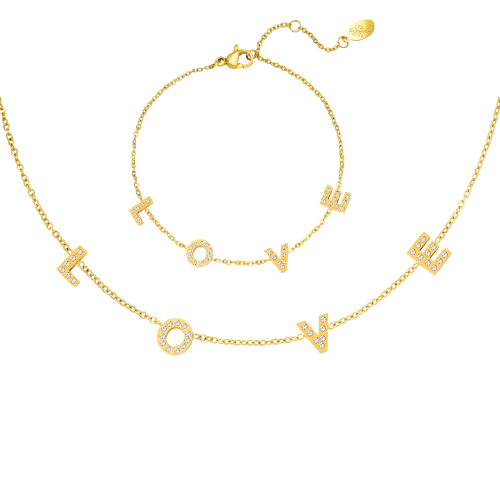 V Ornamenti máte na výběr velké množství náhrdelníků, prstýnků, náušnic i náramků ve stříbrné i pozlacené variantě. Vše najdete na webových stránkách www.ornamenti.cz. 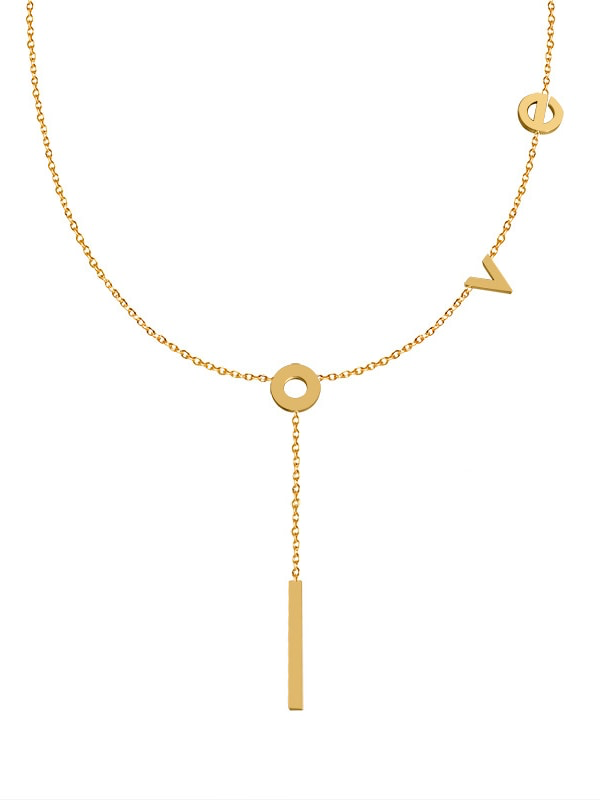 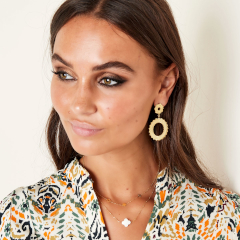 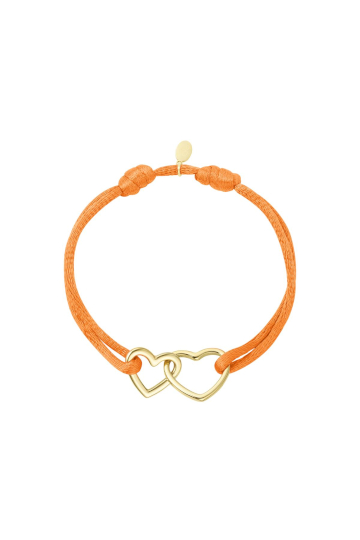 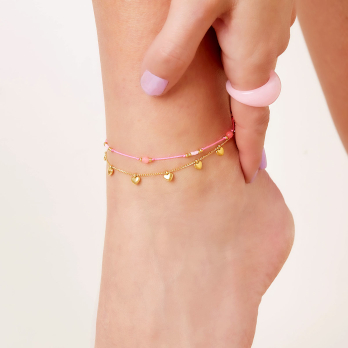 Kontakty:							Mediální servis:Ornamenti 							cammino...www.ornamenti.cz 						Dagmar KutilováFacebook/Ornamenti 	 					e-mail: kutilova@cammino.czInstagram/Ornamenti						tel.: +420 606 687 506  								www.cammino.cz